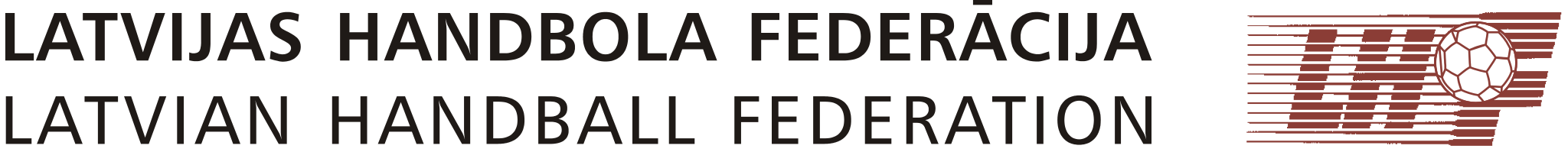 Biedrība“Latvijas Handbola federācija”Padomes SĒDESēdes protokolsSēdes norise: Rīgā, 2020.g. 25. septembrī, plkst.16:00 Online režīmāSēdi beidz: 19:10:Sēdi vada:LHF prezidents:   M.BičevskisSēdē piedalās:Padomes locekļi: A.Spridzāns, J.Avotiņš, J.Strautnieks, I.Asare, E.Bogdanovs, Z.MickusNepiedalās: J.Žīdens, G.KorzānsPieaicināti: N.Blome (LHF ģenerālsekretārs), A.Juzups (izpilddirektors) E.Žabko (sac.direktors), S.Riekstiņš (Saeimas Sporta apakškomisijas priekšsēdētājs), R.LīcisProtokolētājs:	A.JuzupsDarba kārtība:1. 31.08 padomes sēdes protokola apstiprināšana2. Iepriekšējo padomes lēmumu izpildes statuss3. Nacionālās izlases galvenā trenera jautājums4. Citi jautājumi1. 31.08 padomes sēdes protokola apstiprināšanaM.Bičevskis aicina apstiprināt 31.08.2020. sēdes protokoluNOLEMJ:Padome vienbalsīgi nolemj:Apstiprināt 31.08.2020 sēdes protokolu. 
2. Iepriekšējo padomes lēmumu izpildes statussDiskusijā iesaistās  M.Bičevskis, N.Blome, S.Riekstiņš, Z.Mickus, J.Avotiņš, R.Līcis, I.Asare. J.StrautnieksN.Blome izstāsta savu pozīciju par līdzšinējo padomes lēmumu izpildi un argumentē, kapēc viņam ir atšķirīgs viedoklis.R.Līcis izklāsta savu pozīciju.S.Riekstiņš iesaistās diskusijā, norādot, ka LHF nesaskaņas ir šobrīd jau izgājušas ārpus LHF ietvariem un rada risku par finansējuma nodrošināšanu.  
NOLEMJ:Padome vienbalsīgi nolemj:2.1. pieņemt zināšanai, ka līdz šim iepriešējie padomes sēdes lēmumi nav izpildīts.Pieņemt zināšanai, ka Valde uzskata, ka attiecībā uz Synotip G.Ciematniekam vienošanās paredzētā summa nav pamatota. Pieņemt zināšanai, ka Valde uzskata, ka atvaļinājuma kompensācija G.Ciematniekam nepienākas dokumentu noformēšanas dēļ. Pieņemt zināšanai, ka par LSFP projekta piesaisti kompensācija pienākas. Pieņemt zināšanai, ka G.Ciematnieks nav nodevis dokumentus, ko Valde sagaida. Pieņemt zināšanai, ka Valdei nav zināms nododamo dokumentu apjoms. Pieņemt zināšanai, ka informācija par U-16 meiteņu izlases līdzfinansējuma sadalījumu pa gadiem tiks sagatavota līdz 5. oktobrim. Fiksēt, ka Prezidents ar Saeimas Sporta apakškomisijas priekšsēdētāju sazināsies līdz 16. oktobrim, lai informētu par aktuālo situāciju federācijā. 2.2. Uzdot valdei nodrošināt iepriekšējo padomes lēmumu izpildi, tajā skaitā 2.2.1. Līdz 29. septembrim izsūtīt biedriem epastu ar aicinājumu iesaistīties reformas darbā, epastu saskaņojot ar LHF prezidentu. 2.2.2. Līdz 15. oktobrim iesniegt informāciju padomei par 2020. gada plānoto finansējuma apguvi un projektu ieviešanu. 2.2.3. Līdz 2. oktobrim nodrošināt saistību izpildi pret R.Līci saskaņā ar iepriekš lemto (šajā punktā E.Bogdanovs atturas no lēmuma pieņemšanas).2.3. Ja valde uzskata, ka līdzšinējā vienošanās ar G.Ciematnieku nav izpildāma, tad nodrošināt, ka tiek panākta jauna vienošanās, ko LHF nodrošina. 2.4. Līdz 15. oktobrim iesniegt informāciju padomei par 2. punkta izpildi. 3. Nacionālās izlases galvenā trenera jautājumsDiskusijā iesaistās  M.Bičevskis, N.Blome, A.Spridzāns, Z.Mickus, J.Avotiņš, R.Līcis, I.Asare. J.Strautnieks A.JuzupsNOLEMJ:Padome vienbalsīgi nolemj:3.1. pieņemt zināšanai, Valdes un Izpilddirektora sniegto informāciju.3.2. Valdei nodrošināt vienošanos ar Ā.Cirki par LV vīriešu izlases galvenā trenera pienākumu pildīšanas izbeigšanu. 3.3. Valdei nodrošināt, ka pēc vienošanās ar Ā.Cirki tiek uzsāktas sarunas ar S.Veršakovu par LV vīriešu izlases galvenā trenera pienākumu veikšanu. 4. Dažādi. NOLEMJ:Diskusijā iesaistās  M.Bičevskis, N.Blome, Z.Mickus, J.Avotiņš, J.Strautnieks A.Juzups E.ŽabkoPadome vienbalsīgi nolemj:4.1. pieņemt zināšanai, Sacensību direktora sniegto informāciju par Sacensību komisiju un Apelācijas komisiju. 4.2. vienoties, ka jaunais Sacensību komisijas un Apelācijas komisijas sastāvs tiks saskaņots elektroniski epastos. Sēdi vadīja: M.BičevskisProtokulēja.: A.JuzupsSēde beidzās plkst. 19:10